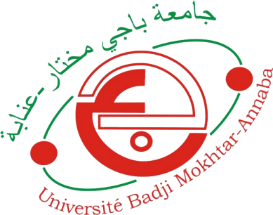 Annexe 5 Formulaire d’expertiseAnnée universitaire :………………………………………….………………………Etablissement universitaire : Université Badji Mokhtar -Annaba Faculté : Sciences de l’Ingéniorat Département :……………..………………………………………….…………………Données d’identification du doctorant :Nom et prénom du candidat : ……………………………………………………………………………………………………………………Spécialité : ………………………………………………………..…………………………………………………………………………………………Intitulé de la Thèse : ………………………….………………………………………………………………………………………………………………………………………………………………………………………………………………………….………………………………………………………………………………………………………………………………………………………….………………………………………………………………………………………………………………………………………………………………….………………………………………………………………………………………Données d’identification du membre de comité (expert) :Nom et prénom : …………………………………………………………………………………………………………………………………………Grade :…………………………………………………………………………………………………………………………………………………………Lieu d'exercice :……………………………………………………………………………………………………………………………………………Qualité du membre : Président	               Promoteur 	       Co-promoteur 	         ExaminateurLors de la soutenance, prière de respecter les points suivants : La problématique (contexte, l’originalité, l’importance du sujet)………………………………………………………………………….……………………………………………………………………………………………………………………………………………………………….……………………………………………………………………………………………………………………………………………………………….……………………………………………………………………………………Méthodologie (cohérence avec le sujet, logique de l’exposé) ………………………………………………………………………….……………………………………………………………………………………………………………………………………………………………….……………………………………………………………………………………………………………………………………………………………….……………………………………………………………………………………Les sources et les ouvrages (ancien, récent, critique du doctorant)………………………………………………………………………….……………………………………………………………………………………………………………………………………………………………….……………………………………………………………………………………………………………………………………………………………….……………………………………………………………………………………Les résultats de la recherche (précision de la présentation des résultats, critique des résultats)………………………………………………………………………….……………………………………………………………………………………………………………………………………………………………….……………………………………………………………………………………………………………………………………………………………….……………………………………………………………………………………Conclusion (rigueur scientifique et reconduction)………………………………………………………………………….……………………………………………………………………………………………………………………………………………………………….……………………………………………………………………………………………………………………………………………………………….……………………………………………………………………………………La publication (rigueur scientifique et relation avec la thèse)………………………………………………………………………….……………………………………………………………………………………………………………………………………………………………….……………………………………………………………………………………………………………………………………………………………….……………………………………………………………………………………Observations complémentaires ………………………………………………………………………….……………………………………………………………………………………………………………………………………………………………….……………………………………………………………………………………………………………………………………………………………….……………………………………………………………………………………Décision : Soutenable 	                                       Non soutenableLe ……………………………………………Expert : (Nom/Prénom et signature)